Lampiran 1 KURIKULUM MATA PELAJARAN UNTUK BAHAN PEMBELAJARAN MATEMATIKA KELAS III-D SEMESTER IIDepdikbud, 2006.  Standar Kompetensi dan Kompetensi Dasar Sekolah Dasar Luar Biasa Tuna Daksa (SDLB-D). Jakarta: Badan Standar Nasional Pendidikan(BSNP).Lampiran 2KISI-KISI INSTRUMEN PENELITIANSatuan Pendidikan 	: SLB Negeri PolewaliMata Pelajaran	: MatematikaMateri penelitian	: Pengenalan angka1-10Kelas		: III-DLampiran 3Instrumen Menjodohkan Angka 1-10Satuan Pendidikan 	: SLB Negeri PolewaliMata Pelajaran 	: MatematikaKelas			: Dasar IIINama Murid 		: ADKriteria Penilaian :Nilai 1 (Satu) apabila murid mampu menjodohkan gambar dengan benarNilai 0 (Nol)  apabila murid tidak mampu menjodohkan gambar dengan benarPetunjuk Sebelum mengerjakan tes, perhatikan terlebih dahulu petunjuk dalam mengerjakan tes yaitu :Siswa mendengarkan intruksi dari guru.SoalJawablah pertanyaan dibawah ini dengan menjodohkan gambar asosiatif dengan dengan angka yang  telah di sediakan 	Instrumen Menjodohkan Angka 1-10Satuan Pendidikan 	: SLB Negeri PolewaliMata Pelajaran 	: MatematikaKelas			: Dasar IIINama Murid 		: ADKriteria Penilaian :Nilai 1 (Satu) apabila murid mampu menjodohkan angka dengan benarNilai 0 (Nol)  apabila murid tidak mampu menjodohkan angka dengan benarPetunjuk Sebelum mengerjakan tes, perhatikan terlebih dahulu petunjuk dalam mengerjakan tes yaitu :Siswa mendengarkan intruksi dari guru.SoalPetunjuk !Jawablah pertanyaan di bawah ini dengan menjodohkan angka sesuai dengan gambar yang telah di sediakan !Keterangan:Apabila siswa menjodohkan dengan benar maka diberi skor 1.Apabila siswa tidak dan menjodohkan dengan benar,  maka diberi skor 0.Lampiran 4Hasil tes Kemampuan Mengenal angka 1-10Sebelum Penerapan Gambar AsosiatifSatuan Pendidikan 	: SLB Negeri PolewaliMata Pelajaran 	: MatematikaKelas			: Dasar IIINama Murid 		: ADKriteria Penilaian :Nilai 1 (Satu) apabila murid mampu menjodohkan angka 1-10 dengan benarNilai 0 (Nol)  apabila murid tidak mampu menjodohkan angka 1-10 dengan benarPetunjuk Sebelum mengerjakan tes, perhatikan terlebih dahulu petunjuk dalam mengerjakan tes yaitu :Siswa mendengarkan intruksi dari guru.SoalPetunjuk !Jawablah pertanyaan di bawah ini dengan menjodohkan angka sesuai dengan gambar yang telah di sediakan !Keterangan:Apabila siswa mampu menjodohkan dan menunjukkan dengan benar maka diberi skor 1. Apabila siswa tidak mampu menjodohkan dan menunjukkan dengan benar,  maka diberi skor 0.Lampiran 5Hasil tes Kemampuan Mengenal angka 1-10Setelah Penerapan Gambar AsosiatifSatuan Pendidikan 	: SLB Negeri PolewaliMata Pelajaran 	: MatematikaKelas			: Dasar IIINama Murid		: ADKriteria Penilaian :Nilai 1 (Satu) apabila murid mampu menyebutkan dan  menjodohkan angka 1-10 dengan benarNilai 0 (Nol)  apabila murid tidak mampu menyebutkan dan menjodohkan angka 1-10 dengan benarPetunjuk Sebelum mengerjakan tes, perhatikan terlebih dahulu petunjuk dalam mengerjakan tes yaitu :Siswa mendengarkan intruksi dari guru.SoalPetunjuk !Jawablah pertanyaan di bawah ini dengan menjodohkan angka sesuai dengan gambar yang telah di sediakan !Keterangan:Apabila siswa mampu menyebutkan dan menjodohkan dengan benar maka diberi skor 1.Apabila siswa tidak mampu menyebutkan dan menjodohkan dengan benar,  maka diberi skor 0.Lampiran6PROGRAM  PEMBELAJARAN INDIVIDUAL(RPI)Satuan Pendidikan		: SDLB/D (Tunadaksa)Mata Pelajaran			: MATEMATIKAKelas/Semester			: III/D (Tunadaksa)/II (Dua)Alokasi Waktu			: 2 X 30 Menit (1 x Pertemuan)Kompetensi Dasar      Mengenal lambang bilangan 1-100IndikatorMenjodohkan angka 1-10 dengan bantuan gamabar asosiatifMenyebutkan angka 1-10 tanpa bantuan gambar asosiatifTujuan PembelajaranMuridmampumengenal angka 1-10 melalui media gambar asosiatifMateri PembelajaranPengenalan angka 1-10PendekatandanMetodePembelajaranPendekatan		: BermainMetode		: Tanya jawab dan penugasan		Proses Belajar Mengajar atau Skenario Pembelajaran(Pertemuan 1,2 dan 3)(Pertemuan 4,5 dan 6)(Pertemuan 7,8,9 dam 10)PenilaianFORMAT TES (Menjodohkan)Jenis penilaian	: Tes Lisan/tertulisBentuk penilaian	: Tes Lisan /tertulisWaktu penilaian	: Proses dan tugas akhirSatuan Pendidikan  	:SLB NEGERI POLEWALIMata Pelajaran	: MatematikaMateri penelitian	: Pengenalan angka 1-10Kelas			: IIINamaMurid		: ADHari / tanggal		:Petunjuk !Jawablah pertanyaan dibawah ini dengan menjodohkan gambar asosiatif dengan dengan angka yang telah di sediakan !FORMAT TES (Menyebutkan)Satuan Pendidikan  :SLB NEGERI POLEWALIMata Pelajaran	: MatematikaMateri penelitian	: Pengenalan Angka 1-10Kelas		: IIINamaMurid	: ADHari / tanggal	: Petunjuk !Jawablah pertanyaan di bawah ini dengan menyebutkan angka sesuai dengan gambar yang telah di sediakan !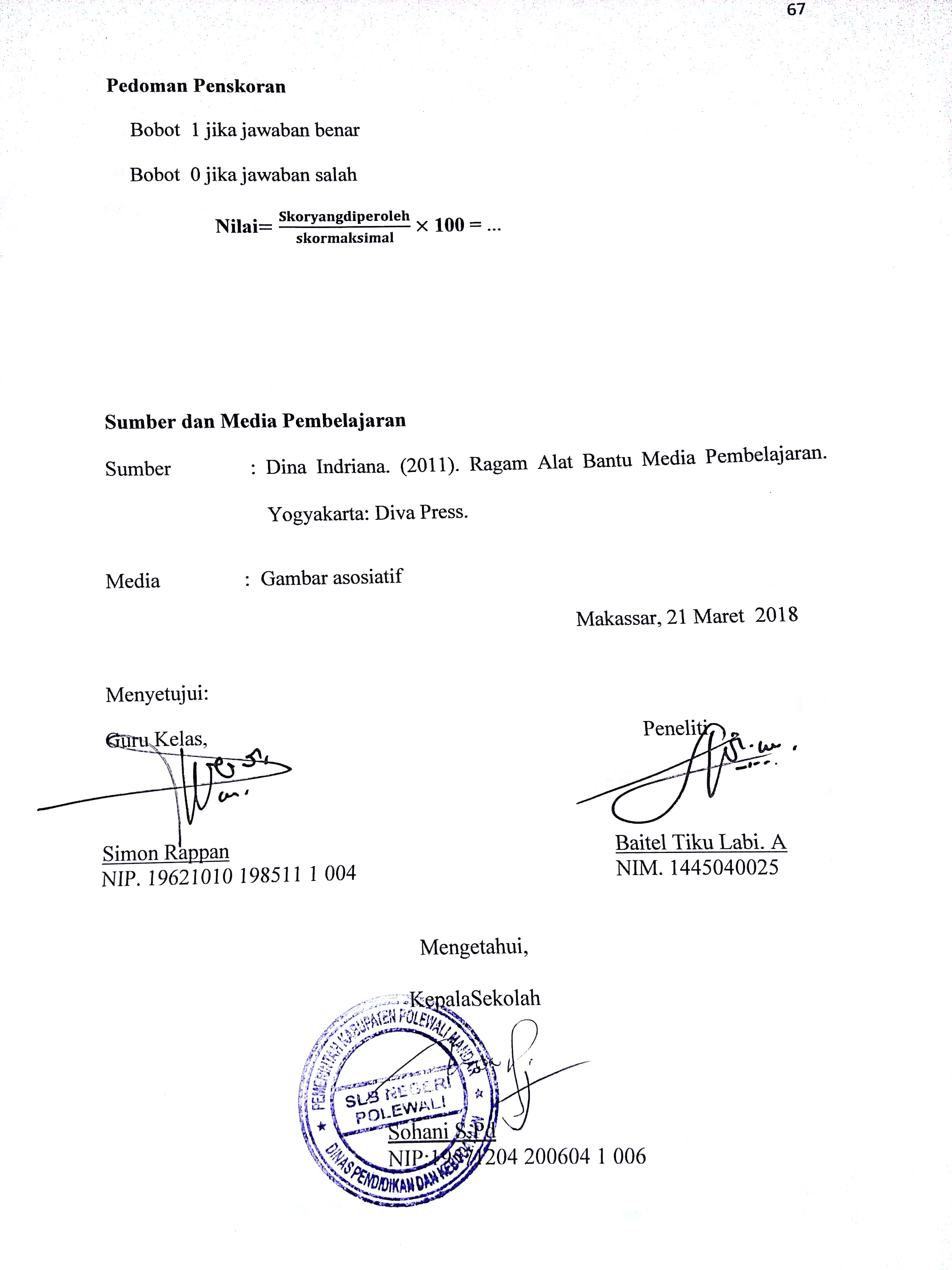 Lampiran 7DOKUMENTASIKEGIATAN DISAAT ANAK MENJODOHKAN GAMBAR ASOSIATIF DI PERHATIKAN OLEH WALI KELAS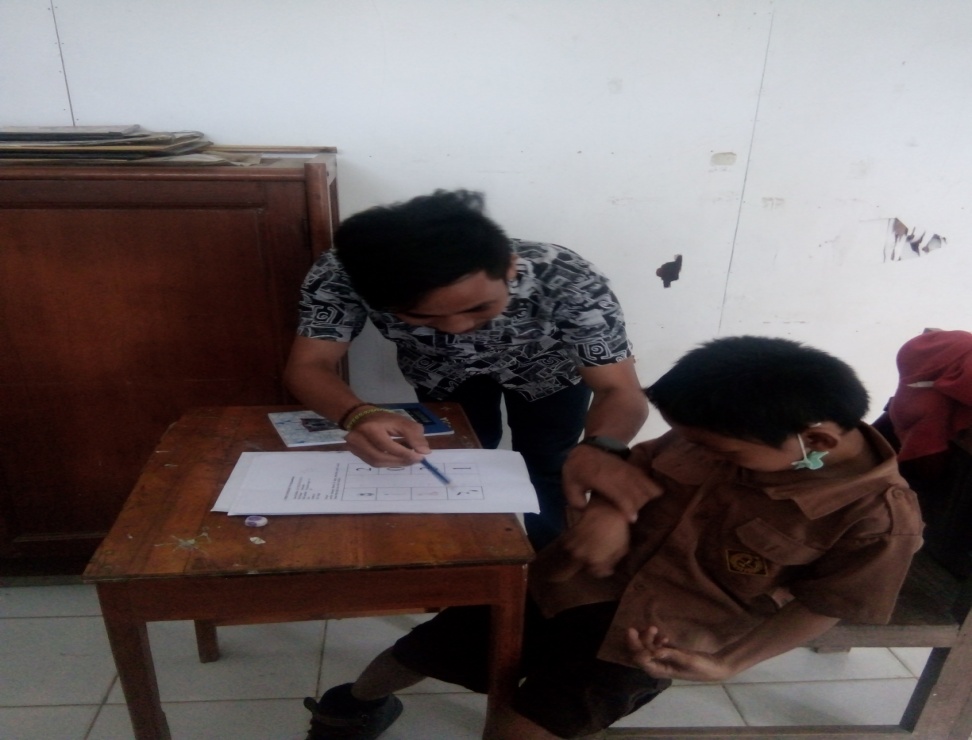 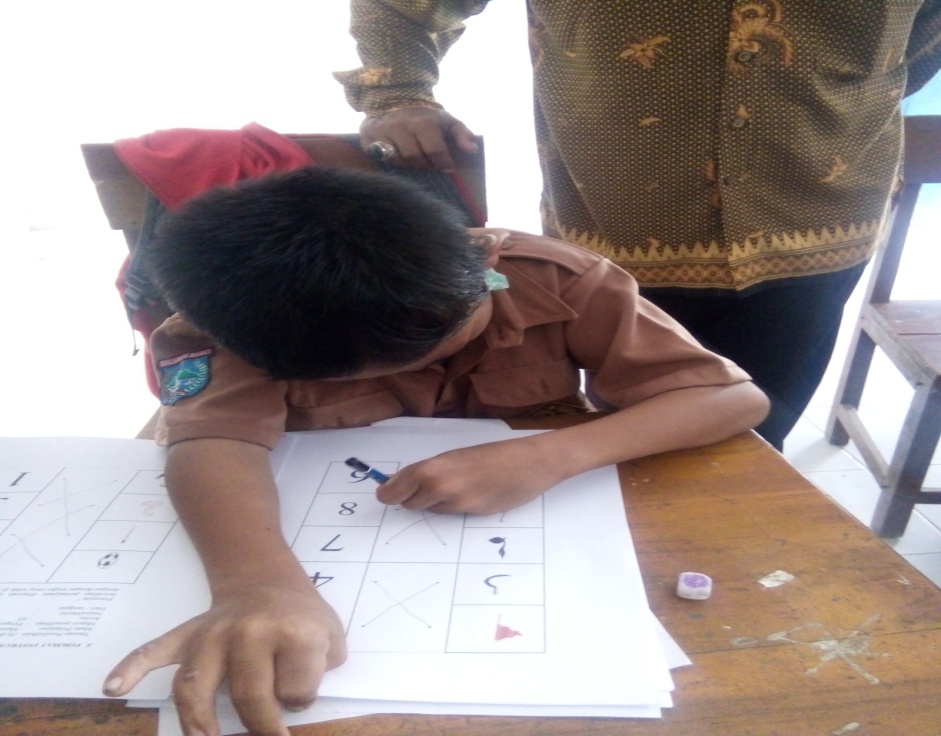 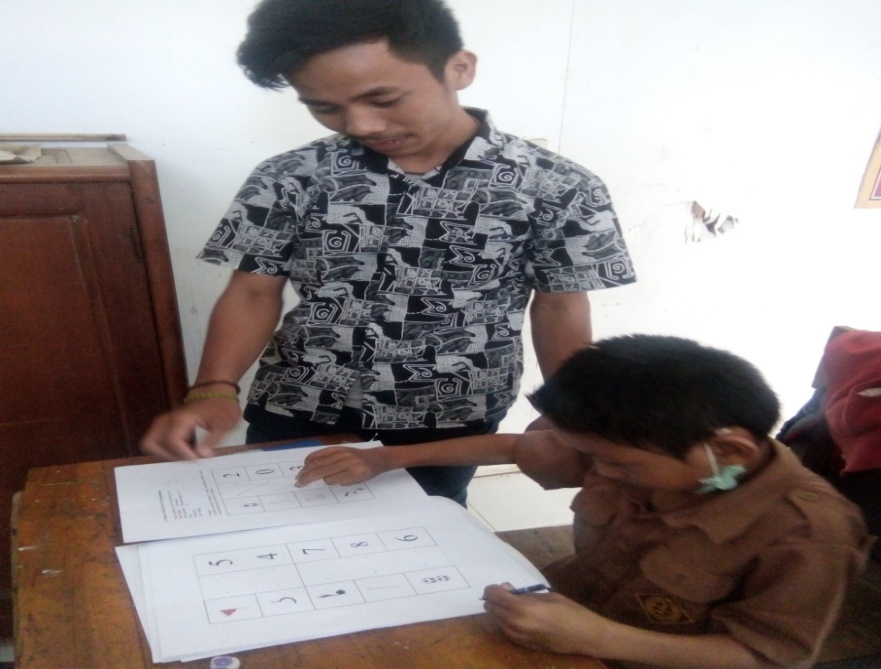 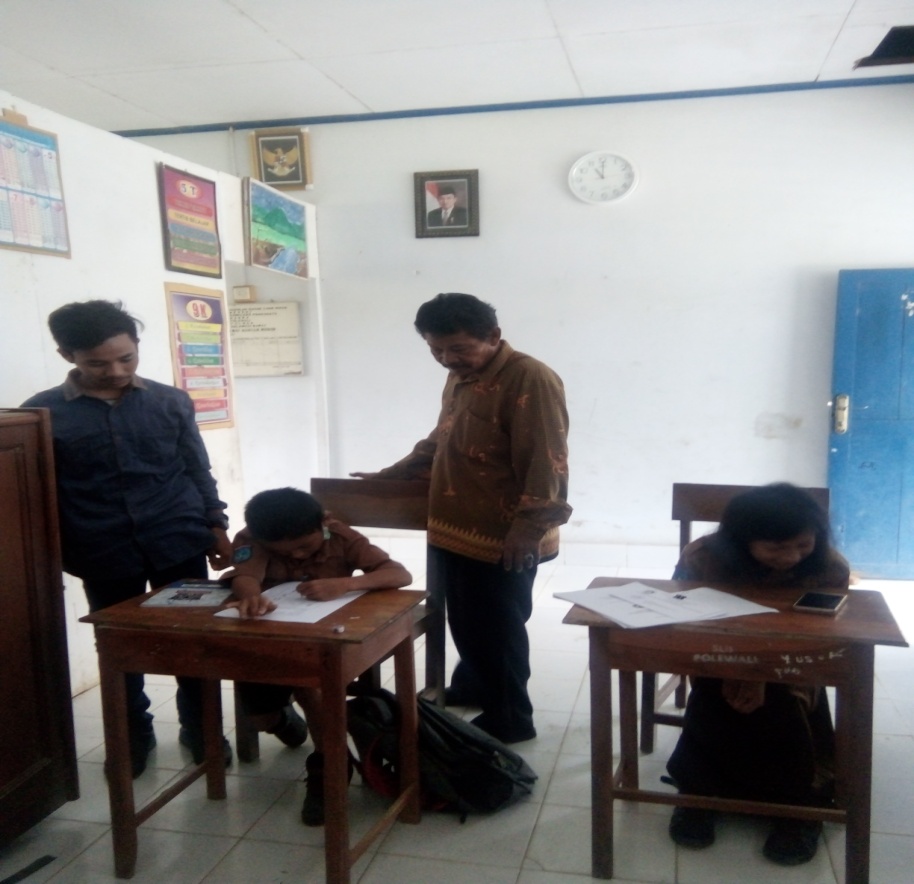 KEGIATAN DISAAT MENYEBUTKAN ANGKA 1-10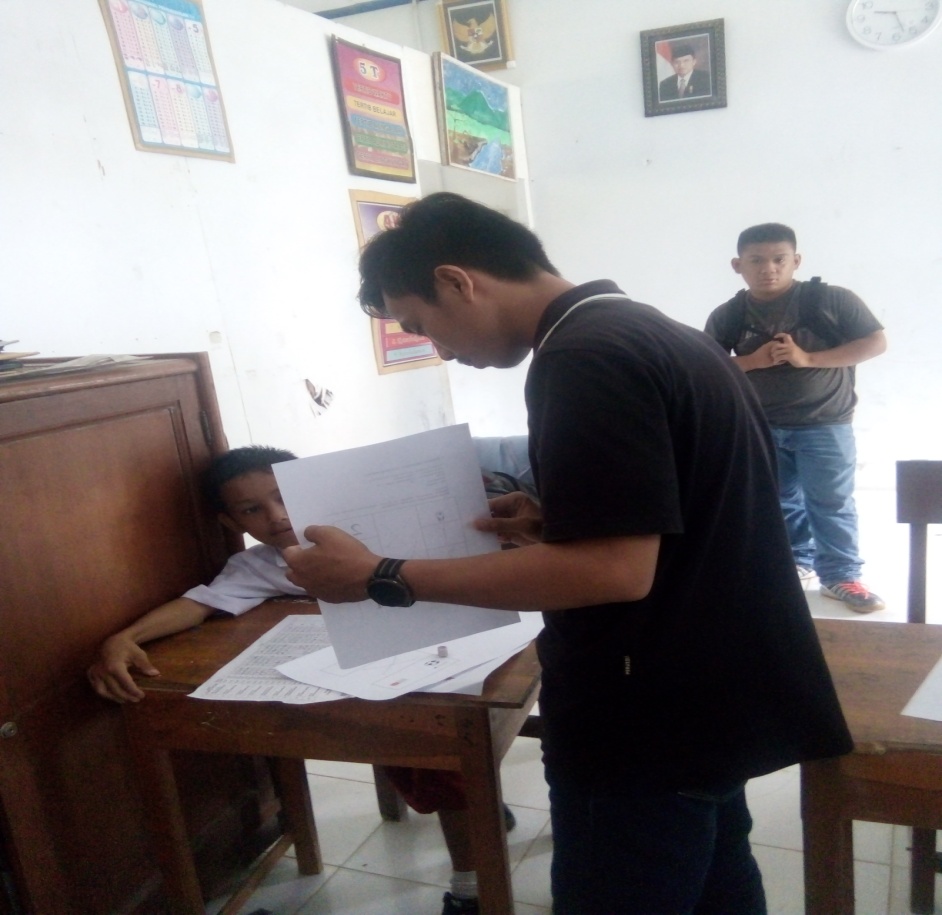 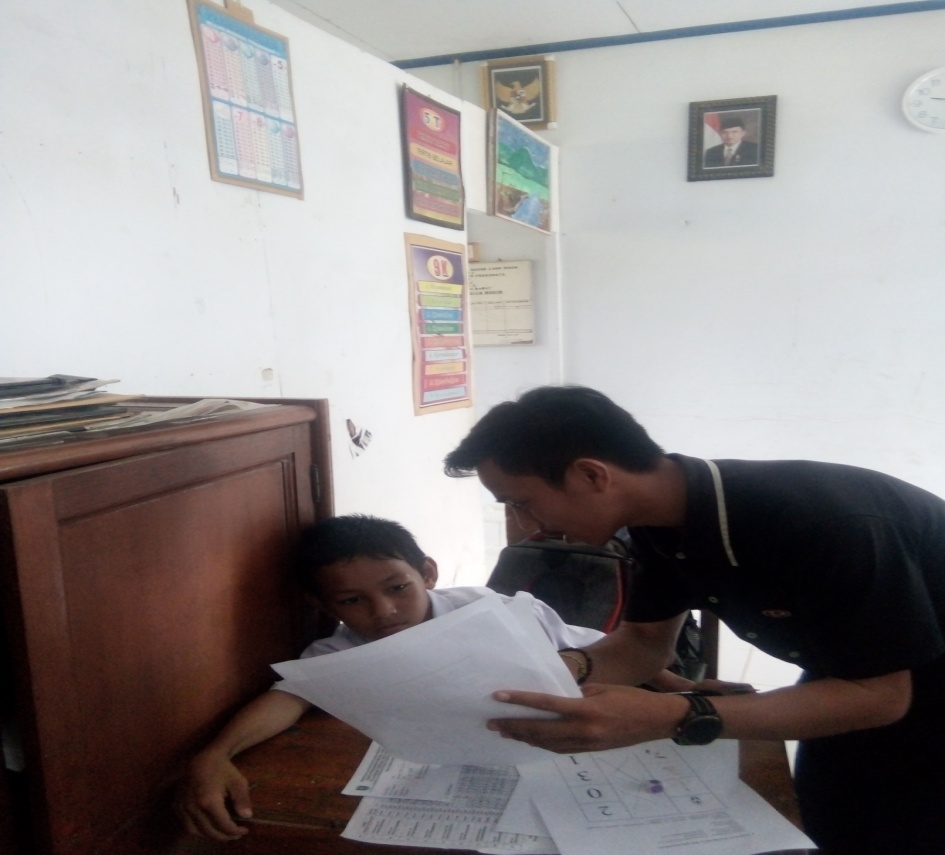 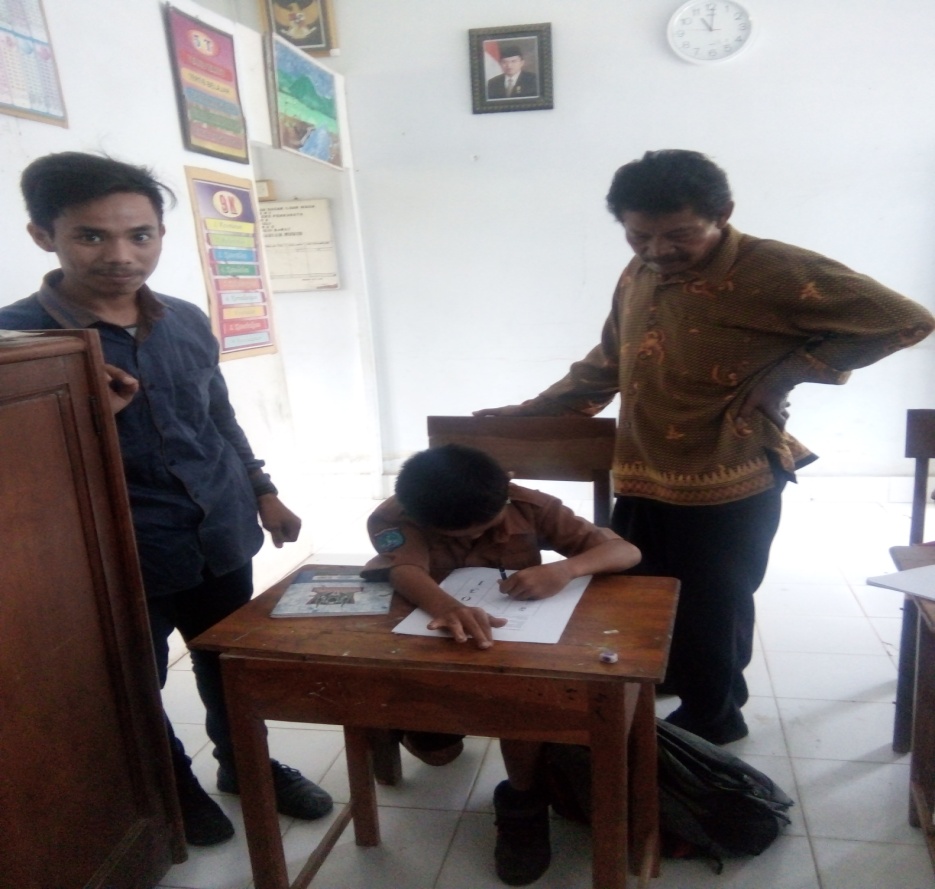 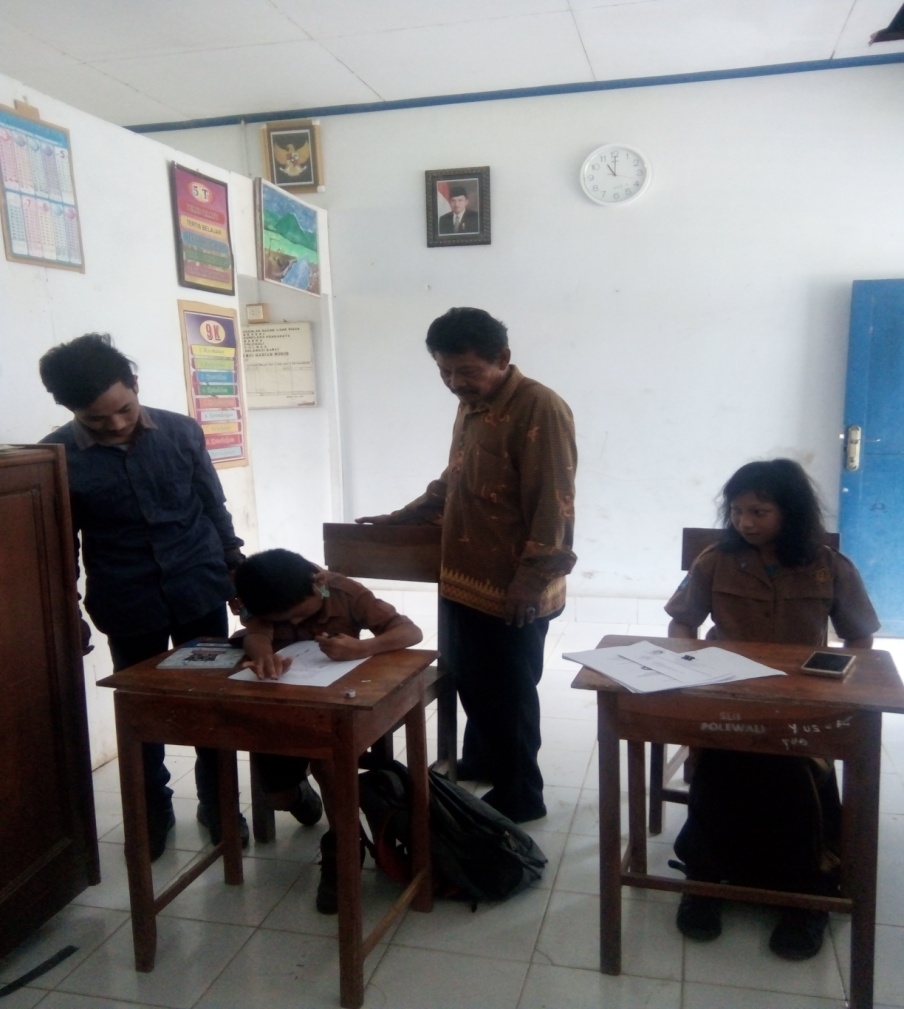 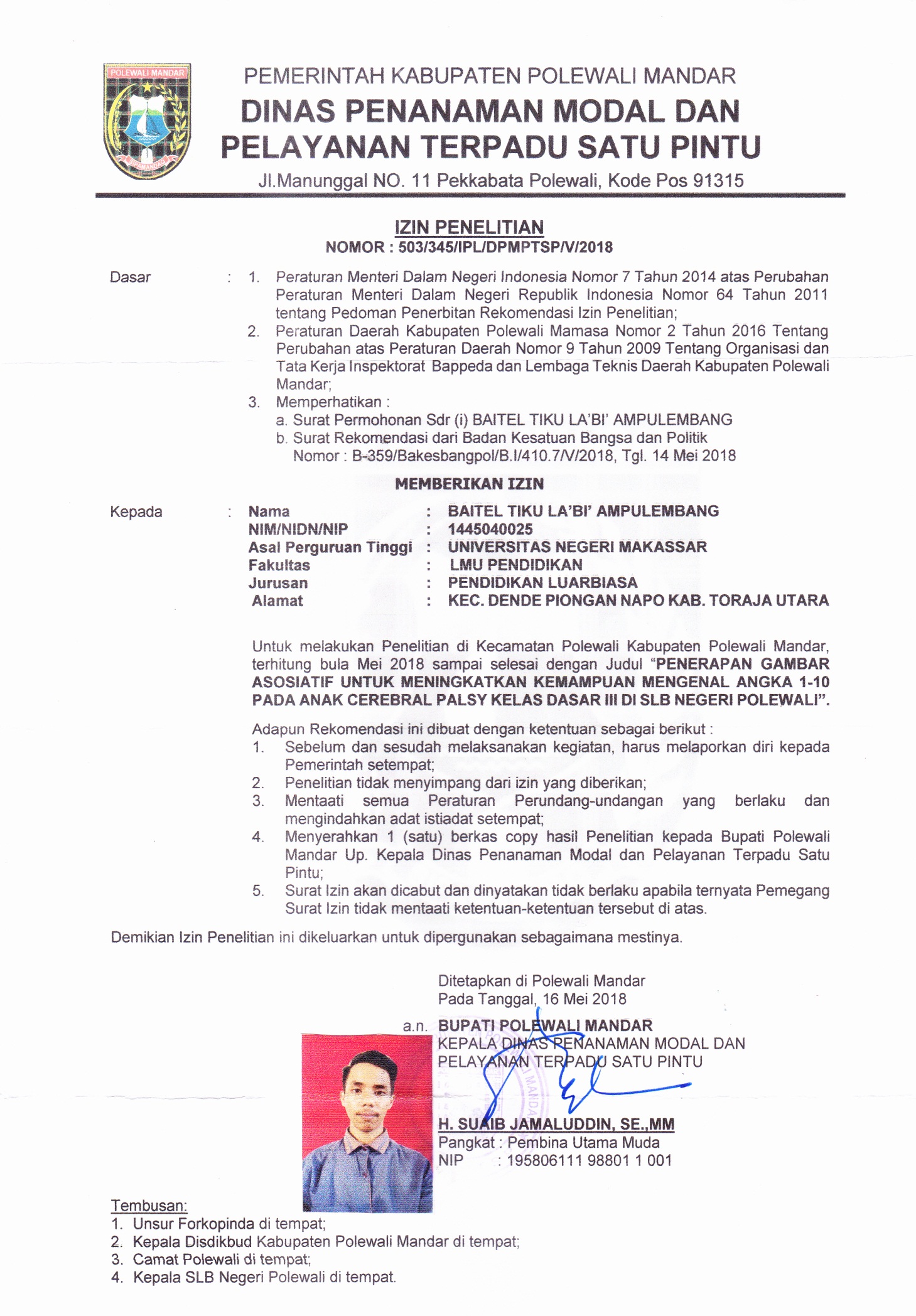 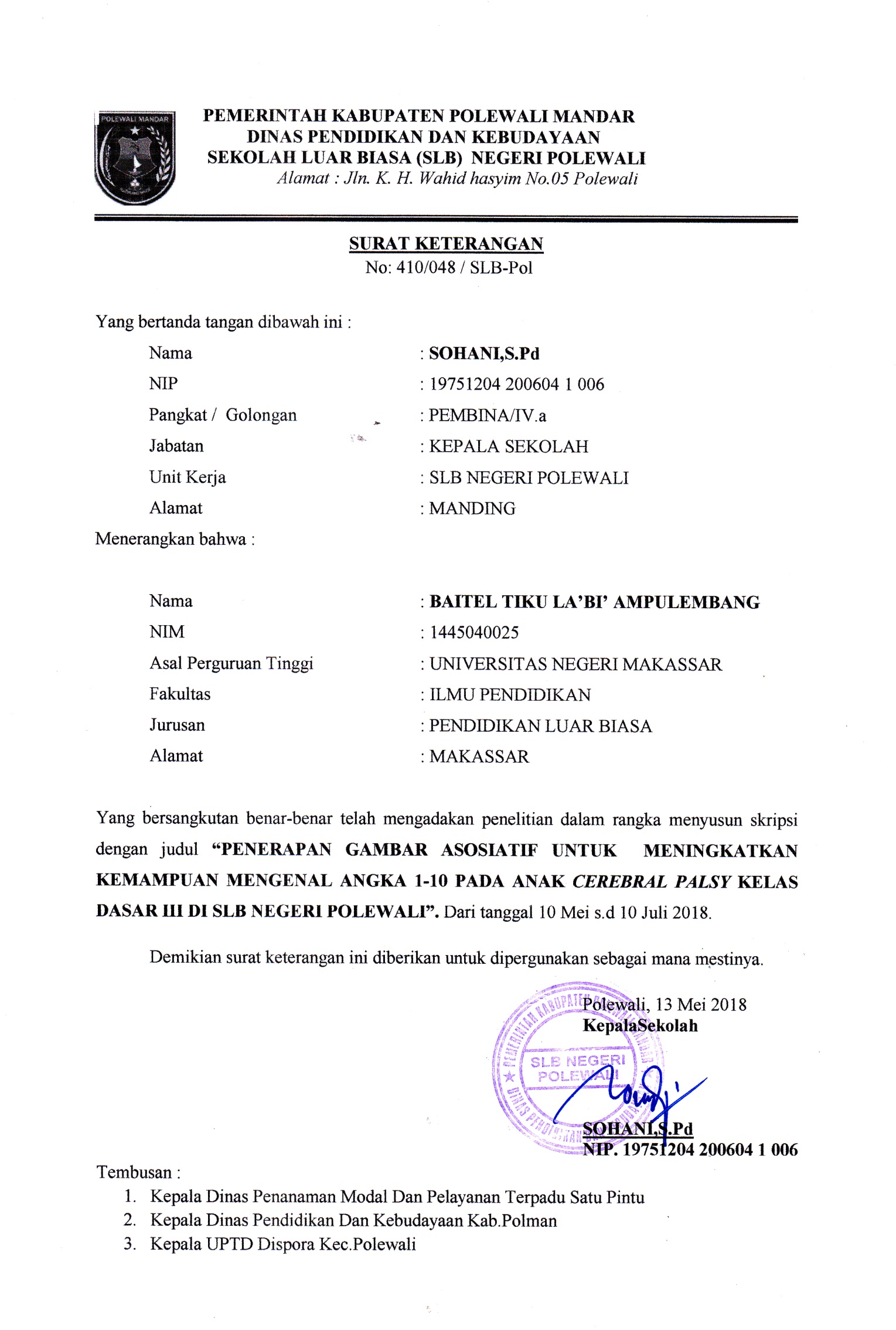 RIWAYAT HIDUPBaitel Tiku La’bi Ampulembang. Lahir pada tanggal 05 Mei 1996 di Toraja. Beragama Kristen Protestan. Anak pertama dari lima bersaudara, Putra dari pasangan Benyamin Ampulembang dengan Mety Paseru. Penulis menempuh pendidikan formal pada tingkat dasar di SD Negeri 25 Piongan, tahun 2003 dan tamat pada tahun 2008. Pada tahun yang sama, Penulis melanjutkan pendidikannya di SMP Kristen Dende’ dan tamat pada Tahun 2010. Pendidikan sekolah menengah atas di tempuh di SMA Negeri 1 Pangsid, Pada Tahun 2011 – 2014. Pada Tahun 2014, penulis melanjutkan studinya pada Jurusan Pendidikan Luar Biasa (S1 PLB) Fakultas Ilmu Pendidikan Universitas Negeri Makassar.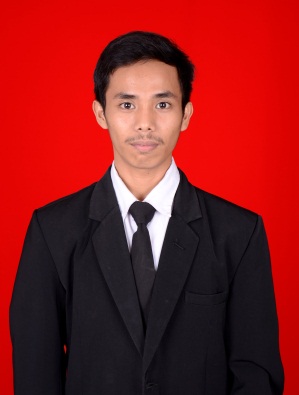 STANDAR KOMPETENSIKOMPETENSI DASAR1.  Memahami lambang bilangan 1-100 penggunaannya dalam pemecahan masalahMengenal lambang bilangan 1-100Membandingkan lambang bilanganMemecahkan masalah yang berkaitan dengan lambang bilanganPEUBAH PENELITIANASPEK YANG DINIlAIINDIKATORJENIS TESNOITEMJML ITEMMeningkatkan Kemampuan Mengenal Angka 1-10 Melalui Gambar AsosiatifPengenalan Angka 1-10Menjodohkan gambar asosiatif dengan angka 1-10Menyebutkan angka 1-10 tanpa bantuan gambar asosiatif.TesTertulisLisan1,2,3,4,5,6,7,8,9,10,11,12,13,14,15,16,17,18,19,20 20JumlahJumlahJumlahJumlahJumlah20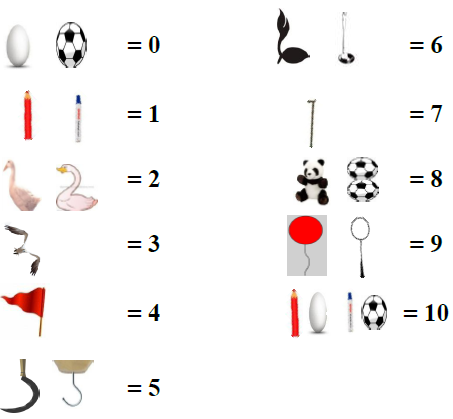 20317456 9 10  8Tes menjodohkan Angka 1-10SKOR PENILAIANSKOR PENILAIANTes menjodohkan Angka 1-10(SALAH)SKOR 0(BENAR)SKOR 1Menjodohkan angka 1Menjodohkan angka 2Menjodohkan angka 3Menjodohkan angka 4Menjodohkanangka 5Menjodohkan angka 6Menjodohkan angka 7Menjodohkan angka 8Menjodohkan angka 9Menjodohkan angka 10SKORSOALSKOR PENILAIANSKOR PENILAIANSOAL(SALAH)SKOR 0(BENAR)SKOR 1Menjodohkan angka 1Menjodohkan angka 2Menjodohkan angka 3Menjodohkan angka 4Menjodohkan angka 5Menjodohkan angka 6Menjodohkan angka 7Menjodohkan angka 8Menjodohkan angka 9  Menjodohkan angka 10Menyebutkan angka 1Menyebutkan angka 2Menyebutkan angka 3Menyebutkan angka 4Menyebutkan angka 5Menyebutkan angka 6Menyebutkan angka 7Menyebutkan angka 8Menyebutkan angka 9Menyebutkan angka 10SKOR07SOALSKOR PENILAIANSKOR PENILAIANSOAL(SALAH)SKOR 0(BENAR)SKOR 1Menjodohkan angka 1Menjodohkan angka 2Menjodohkan angka 3Menjodohkan angka 4Menjodohkan angka 5Menpodohkan angka 6Menjodohkan angka 7Menjodohkan angka 8Menjodohkan angka 9Menjodohkan angka 10Menyebutkan angka 1Menyebutkan angka 2Menyebutkan angka 3Menyebutkan angka 4Menyebutkan angka 5Menyebutkan angka 6Menyebutkan angka 7Menyebutkan angka 8Menyebutkan angka 9Menyebutkan angka 10SKOR016TahapWaktuKegiatan PembelajaranKegiatan awal10  menitGuru memberi salam dan mengajak muridberdo’a menurut agama dan keyakinannya.Guru mengecek kesiapan diri dengan mengisi lembar kehadiran dan memeriksa kerapihan pakaian, posisi dan tempat duduk di sesuaikan dengan kegiatan pembelajaran.Mempersiapkan materi bahan ajar yaitu gambar yang telah di modifikasi dengan bentuk angka tertentu serta angka yang telah di buat dalam bentuk kartu angka.Menyampaikantujuan pembelajaran termasuk kegiatan yang akan dilakukan oleh anak yaitu dapat memahami bentuk gambar, menjodohkan gambar dan kemiripan gambar dengan angka-angka yang telah di siapkan.Kegiatan intiMenitSebelum memulai pelajaran guru mengajak murid untuk menarik napas dalam-dalam lalu hembuskan berlahan, kemudian tersenyum.Guru memperkenalkan gambar asosiatif dangan menunjuk gambar satu per satu, nama dari gambar tersebut, serta menjelaskan kemiripan dari gambar tersebut  dengan angka tertentu.Guru mengenalkan media gambar asosiatif dan cara menggunakannya, yang terdiri dari 10 gambar yang di asosiasikan dengan 10 kartu angka atau di susun dan di atur sesuai urutan nomor 1-10Guru mengenalkan angka 1-10 dengan menunjukkan kartu angka secara berurut kemudian anak di ajak untuk menyebut angka dengan bantuan guru.Guru menunjukkan gambar asosiatif satu per satu dan menyebutkan nama gambar dengan bantuan guruGuru menjelaskan kemiripan angka gambar asosiatif dengan angka 1-10Anak di arahkan untuk menjodohkan angka 1-10 dengan gambar asosiatifPemberian evaluasiGuru membenarkan jawaban murid yang kurang tepatPenutupMenitGuru bersama murid menyimpulkan pembelajaran hari ini dan mengakhiri proses belajar mengajarBerdoa TahapWaktuKegiatan PembelajaranKegiatan awalMenitGuru memberi salam dan mengajak muridberdo’a menurut agama dan keyakinannya.Guru mengecek kesiapan diri dengan mengisi lembar  kehdiran dan memeriksa kerapihan pakaian, posisi dan tempat duduk disesuaikan dengan  kegiatan pembelajaran.Mempersiapkan materi bahan ajar yaitu gambar yang telah di modifikasi dengan bentuk angka tertentu serta angka yang telah di buat dalam bentuk kartu.Menyampaikan tujuan pembelajaran termasuk kegiatan yang akan dilakukan oleh anak yaitu dapat memahami bentuk gambar dan kemiripan gambar dengan angka-angka yang telah di siapkan dan menjodohkan gambar dengan angka.Kegiatan intiMenitSebelum memulai pelajaran guru mengajak murid untuk menarik napas dalam-dalam lalu hembuskan berlahan.Guru memperkenalkan gambar asosiatif dangan menunjuk gambar satu per satu serta menjelaskan kemiripan dari gambar tersebut dengan angka tertentu.Guru mengenalkan media media gambar asosiatif  dan cara menggunakannya yang terdiri dari 10 gambar yang di asosiasikan dengan 10 kartu angka.Guru memberikan kartu angka kepada anak satu per satu dan menyebut angka satu per satu dngan bantuan guru.Guru menunjukkan gambar asosiatif satu per satu dan menyebutkan nama dari gambar dengan bantuan guru.Guru menjelaskan kemiripan angka gambar asosiatif dengan angka 1-10 dengan membandingkan bentuk gambar dengan bentuk angkaAnak di arahkan untuk menjodohkan angka 1-10 dengan gambar asosiatifAnak di ajak untuk menyebutkan angka 1-10 dengan bantuan gambar asosiatif.Pemberian evaluasiGuru membenarkan jawaban murid yang kurangtepatPenutupMenitGuru bersama murid menyimpulkan pembelajaran hari ini dan mengakhiri proses belajar mengajarBerdoa TahapWaktuKegiatan PembelajaranKegiatan awalMenitGuru memberi salam dan mengajak murid berdo’a menurut agama dan keyakinannya.Guru mengecek kesiapan diri dengan mengisi lembar kehadiran dan memeriksa kerapihan pakaian, posisi dan tempat duduk disesuaikan dengan kegiatan pembelajaran.Mempersiapkan materi bahan ajar yaitu gambar asosiatif yang telah di modifikasi yang mirif dengan angka retentuMenyampaikan tujuan pembelajaran termasuk kegiatan yang akan dilakukan oleh murid yaitu anak mampu menjodohkan angka dengan gambar asosiatif dan mengetahui kemiripan antara gambar dengan angkaKegiatan inti45 menitSebelum memulai pelajaran guru mengajak murid untuk menarik napas dalam-dalam lalu hembuskan berlahan, kemudian mengajak anakuntuk bernyanyi agar lebih semangatGuru memperkenalkan konsep pengenalan angka 1-10dengn menggunakan gambar yang bentuknya mirip dengan angkaGuru mengenalkan kembali media gambar asosiatif  dan cara menggunakannya yang terdiri dari 10 gambar yang di asosiasikan dengan 10 kartu angka.Guru memberikan kartu angka kepada anakGuru mengenalkan angka 1-10 dengan menunjukkan kartu angka secara berurut serta mengarahkan anak untuk menyebutkan angka yang di tunjuk dengan bantuan guruGuru menunjukkan gambar asosiatif satu per satu serta kemiripannya dengan angka tertentu dengan cara menyusun dan membandingkan gambar dengan bentuk angka.Guru menjelaskan kembali kemiripan angka gambar asosiatif dengan angka 1-10 dengan cara membandingkan satu per satu gambar dengan kartu angkaAnak di arahkan untuk menjodohkan angka 1-10 dengan gambar asosiatif tanpa bantuan.Pemberian evaluasiGuru membenarkan jawaban murid yang kurang tepatPenutupMenitGuru bersama murid menyimpulkan pembelajaran hari ini dan semua yang telah di pelajari selama bertemuan berlangsung dan mengakhiri proses belajar mengajarBerdoa 130427865  109SOALSKOR PENILAIANSKOR PENILAIANSOAL(SALAH)SKOR 0(BENAR)SKOR 112345678910SKOR